Дидактическая игра «Метеостанция»Задачи:- обеспечить проведение наблюдений, практических работ;- организовать систематические наблюдения за погодой, сезонными явлениями в окружающей природе.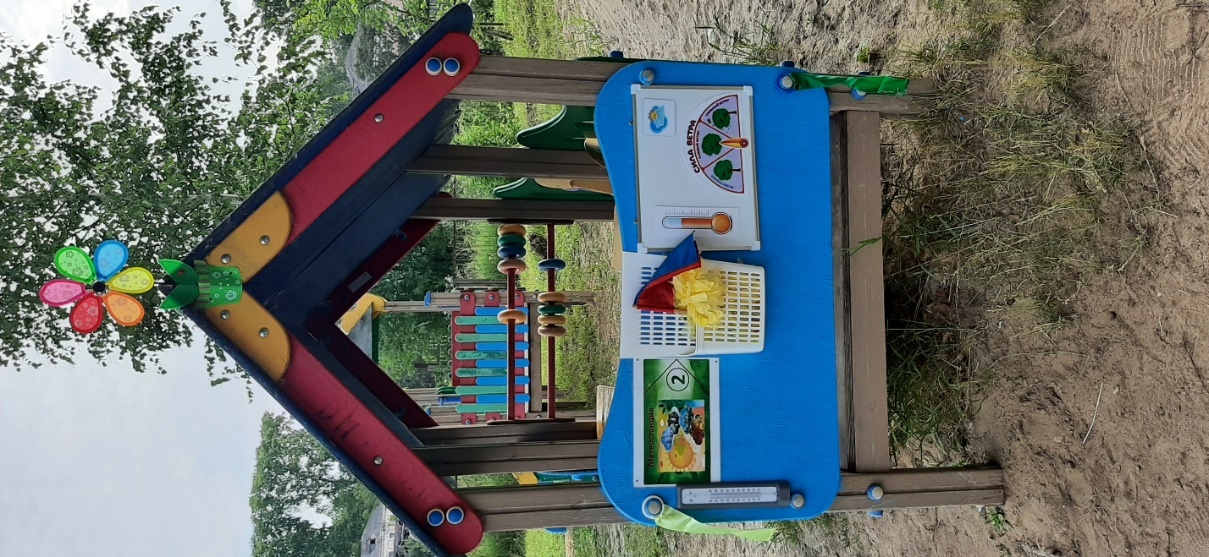 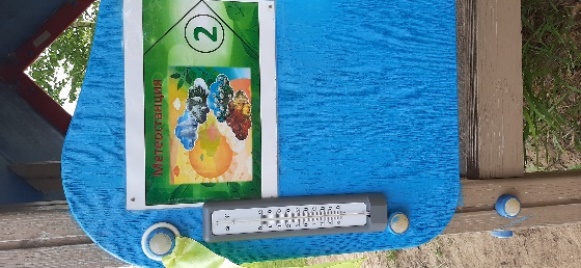 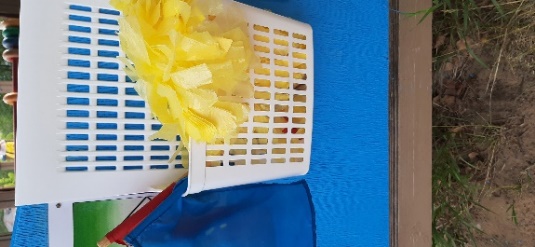 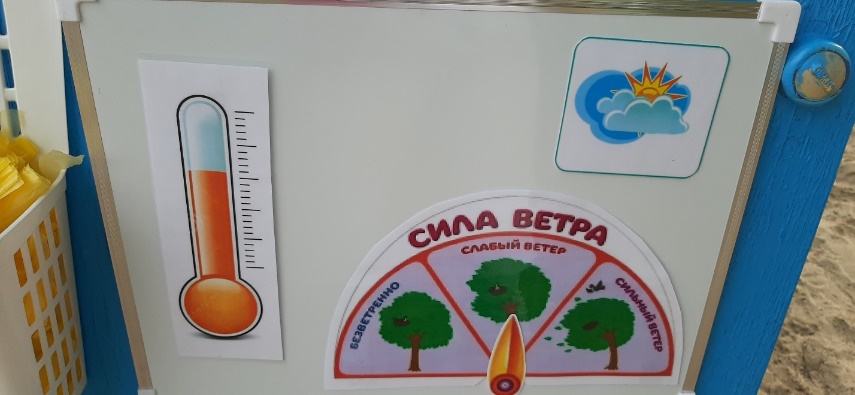 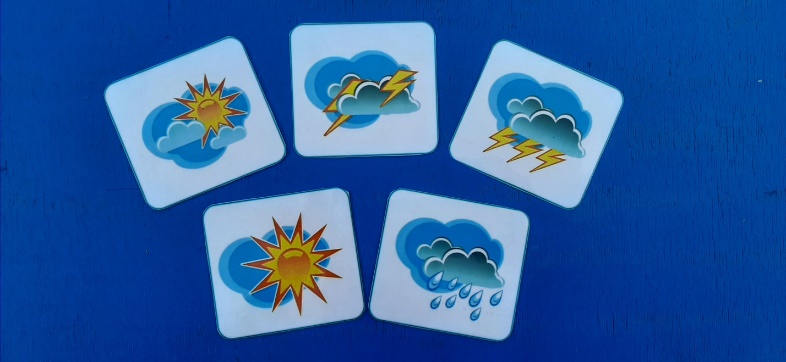 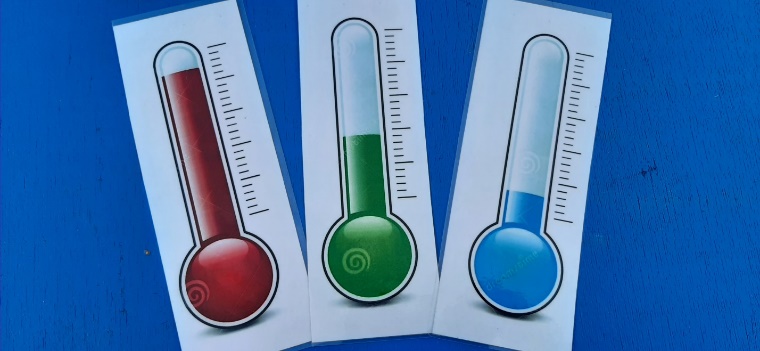 